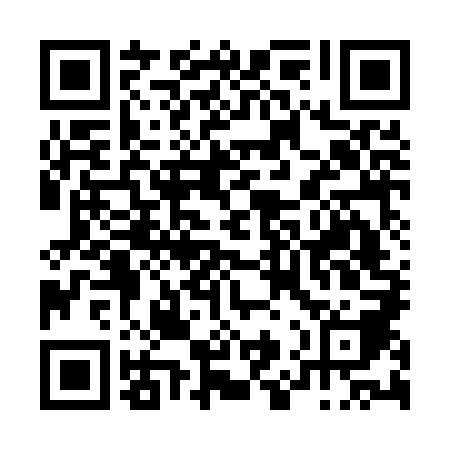 Ramadan times for Geralda, PortugalMon 11 Mar 2024 - Wed 10 Apr 2024High Latitude Method: Angle Based RulePrayer Calculation Method: Muslim World LeagueAsar Calculation Method: HanafiPrayer times provided by https://www.salahtimes.comDateDayFajrSuhurSunriseDhuhrAsrIftarMaghribIsha11Mon5:245:246:5112:454:546:396:398:0112Tue5:235:236:5012:444:556:396:398:0213Wed5:215:216:4812:444:566:406:408:0314Thu5:205:206:4712:444:576:416:418:0415Fri5:185:186:4512:444:576:426:428:0516Sat5:165:166:4412:434:586:436:438:0617Sun5:155:156:4212:434:596:446:448:0718Mon5:135:136:4112:435:006:456:458:0819Tue5:125:126:3912:425:006:466:468:0920Wed5:105:106:3812:425:016:476:478:1021Thu5:085:086:3612:425:026:486:488:1122Fri5:075:076:3512:415:026:496:498:1223Sat5:055:056:3312:415:036:506:508:1324Sun5:035:036:3212:415:046:516:518:1425Mon5:025:026:3012:415:046:526:528:1526Tue5:005:006:2912:405:056:536:538:1627Wed4:584:586:2712:405:056:536:538:1728Thu4:574:576:2612:405:066:546:548:1829Fri4:554:556:2412:395:076:556:558:1930Sat4:534:536:2312:395:076:566:568:2031Sun5:525:527:211:396:087:577:579:211Mon5:505:507:201:386:087:587:589:222Tue5:485:487:181:386:097:597:599:243Wed5:465:467:161:386:108:008:009:254Thu5:455:457:151:386:108:018:019:265Fri5:435:437:141:376:118:028:029:276Sat5:415:417:121:376:118:038:039:287Sun5:405:407:111:376:128:048:049:298Mon5:385:387:091:366:128:048:049:309Tue5:365:367:081:366:138:058:059:3110Wed5:345:347:061:366:148:068:069:33